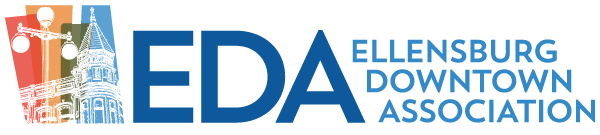 Keep your tax dollars local and support the economic vitality of downtown Ellensburg through the Washington State Main Street Tax Credit Incentive Program What is THE MAIN STREET TAX CREDIT INCENTIVE PROGRAM?Beginning January 9th- March 31st, each Main Street community can receive up to $213,333.33 in pledge donations from local businesses like you.  There are 36 Main Street communities competing for these funds and Ellensburg has a goal to secure 100% of our share by November 1st. April 3rd the program opens again for Q2-4.  November 15th is the deadline for all 2023 pledges to be reported and received at the EDA. How the tax credit works: Year 1- Pay the Department of Revenue 100% of your B & O tax bill AND donate any additional amount of your choice to the EDA through the Main Street Tax Credit Incentive Program. Benefits:The following year, receive a 75% tax credit from your EDA donation the previous year. Example: Donate $4k in 2023 and receive a $3k tax credit in 2024. Every consecutive year you donate to the EDA- 75% of your donation is prepaying your taxes for the following year.Your full pledged amount is also tax deductible since the EDA is a 501(c)3 nonprofit. See your tax dollars working locally, by supporting the EDA in our mission to empower and preserve community by amplifying our economy and creating a sense of place for all.Your company will be featured as a program supporter on the EDA’s website, events, Annual Meeting and social media pages.  Let us know how you would like to see these tax dollars utilized locally. pledging is easy and just takes a few minutes: Visit the WA Department of Revenue’s www.dor.wa.gov to make your pledge. Sign in or create an accountChoose “More Excise Tax Options” in the Account boxSelect “Manage/Apply for a Tax Credit” in the Credits boxSelect “Add Main Street Application”Find Ellensburg Downtown Association and enter the Contribution Amount; click nextFill in the required information and Submit.Screen shot instructions: https://preservewa.org/wp-content/uploads/2021/01/Main-Street-Application-Guide-1.pdfBefore November 15th, 2023 make your donation payment of the pledged amount to the Ellensburg Downtown Association by mailing a check to 109 East 3rd Ave, Suite 1, Ellensburg, WA 98926.Please contact Brenda DeVore, EDA Executive Director, to learn more about how to take advantage of this one-of-a-kind program at Director@EllensburgDowntown.org or 509-962-6246. 